SERVIZIO SOCIALEAl Servizio Sociale dell'Unione Comuni d'OgliastraC/O COMUNE DI BARI SARDOOGGETTO: Bonus attività ludiche 2024.Il/la sottoscritto/a ___________________________________________________________ nato/a a __________________________________ il ________________________________ codice fiscale ______________________________________________ residente a Bari Sardo in Via/Loc./P.zza ____________________________________ tel. __________________________ CHIEDEChe le venga erogato il contributo Bonus attività ludiche 2024 secondo quanto previsto dal bando pubblico e tal fine:DICHIARAConsapevole delle sanzioni penali richiamate dall’art. 76 del D.P.R. 445 del 28 dicembre 2000 per i casi dichiarazioni non veritiere, di formazione o uso di atti falsi.Che il proprio figlio/a  è iscritto all’attività ludico-ricreative/centri estivi:Che il nucleo familiare non beneficia di bonus baby sitting o altri contributi da Enti od istituzione per lo stesso fine;Che l’ISEE in corso di validità ammonta ad € ___________________________________Di aver preso visione dell’avviso pubblico;CHIEDE:che il versamento delle somme concesse sia effettuato tramite accredito sul C.C. Bancario CODICE IBAN a me intestato      oppure  Intestato al seguente componente nucleo familiareNome e Cognome ________________________________nato/a a _____________________ il ________________ Codice Fiscale _____________________________________________residente a Bari Sardo in Via/Loc./P.zza _____________________________________________Alla domanda si allega la seguente documentazione:Copia del documento di identità e codice fiscale del richiedente in corso di validità;Copia dell’Isee in corso di validità;Copia della ricevuta di pagamento della spesa sostenuta per la frequenza del centro estivo;Copia dell’iscrizione al servizioLuogo e data__________________________													FIRMA_______________________________AUTORIZZA Il trattamento dei propri dati personali ai sensi del Regolamento europeo per la protezione dei dati personali n. 2016/679.Luogo e data__________________________												FIRMA_______________________________U N I O N E C O M U N I D ’ O G L I A S T R A ( N U )U N I O N E C O M U N I D ’ O G L I A S T R A ( N U )U N I O N E C O M U N I D ’ O G L I A S T R A ( N U )U N I O N E C O M U N I D ’ O G L I A S T R A ( N U )U N I O N E C O M U N I D ’ O G L I A S T R A ( N U )U N I O N E C O M U N I D ’ O G L I A S T R A ( N U )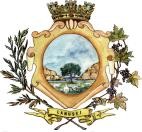 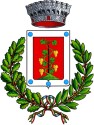 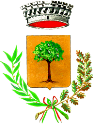 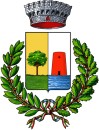 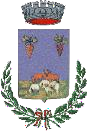 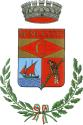 CITTÀ DI LANUSEICOMUNE DI ELINICOMUNE DI LOCERICOMUNE DI BARI SARDOCOMUNE DI ILBONOCOMUNE DI CARDEDUCognome e Nome minoreData di nascitaEtàDenominazione attività ludica/ centro estivoCosto servizio